calculprénom : ……………………Le comptage par 31. Complète la grille des nombres jusque 30 :2. Dans la grille des nombres, colorie le comptage par 3 au crayon de couleur de ton choix.3. Trace le comptage par 3 :      0      1      2      3     4      5     6      7     8      9     10    11   12    13   14    15 4. Compte par 3 :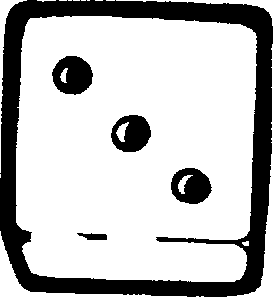    ..              ..             ..              ..              ..             ..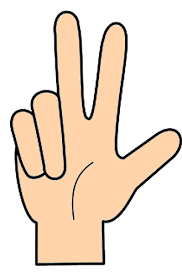  ..      ..      ..      ..      ..      ..     ..      ..      ..      ..  5. Ecris le comptage par 3 :0 – 3 - … - … - … - …  -  … - … - … - … - 30 calcul										               Leçonprénom : ……………………Etudier le comptage par 31. Colorie le comptage par 3 :2. Compte par 3 : 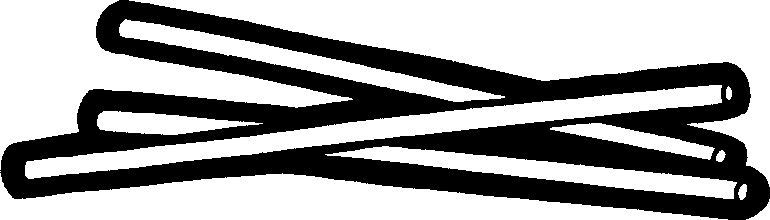   ..             ..            ..             ..            ..           ..    ..            ..            ..             ..            ..            ..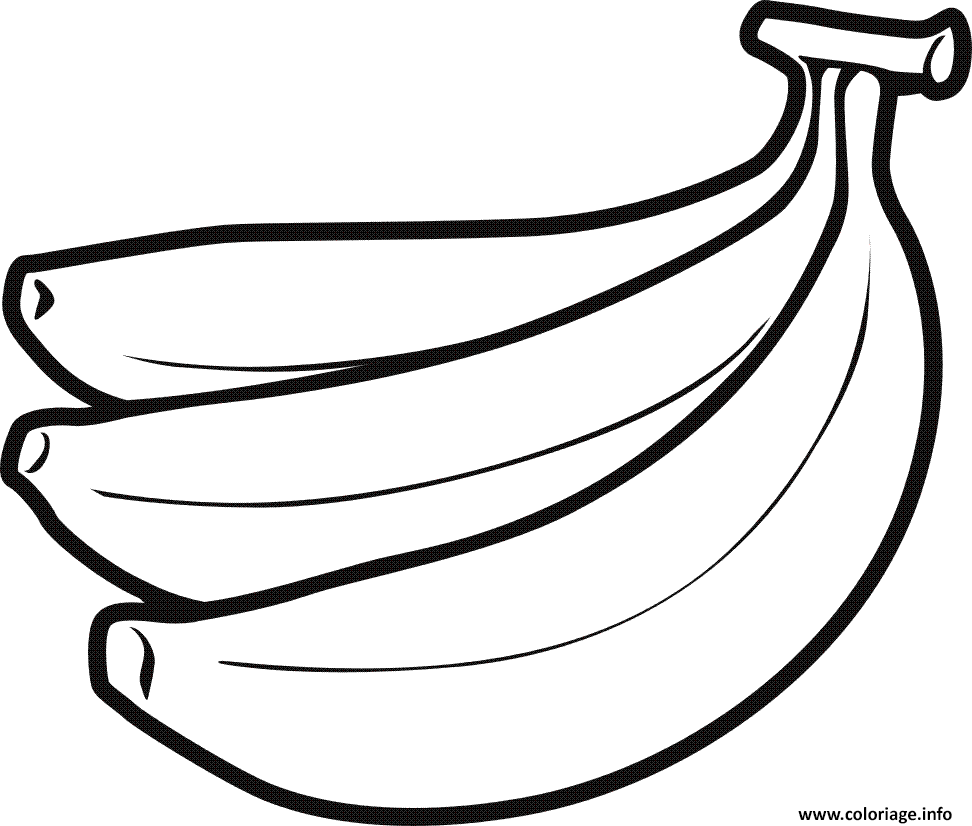   ..       ..      ..      ..      ..      ..       ..      ..     .. ..      ..      ..      ..      ..      ..     ..      ..      ..      ..  3. Récite oralement le comptage par 3.4.  Ecris le comptage par 3 :    Tu dois le connaitre par 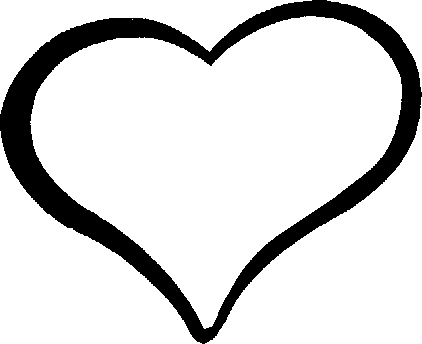 0 – 3 - … - … - … - …  -  … - … - … - … - 30 071923300123456789101112131415161718192021222324252627282930